St. Paul’s Lutheran Church Preschool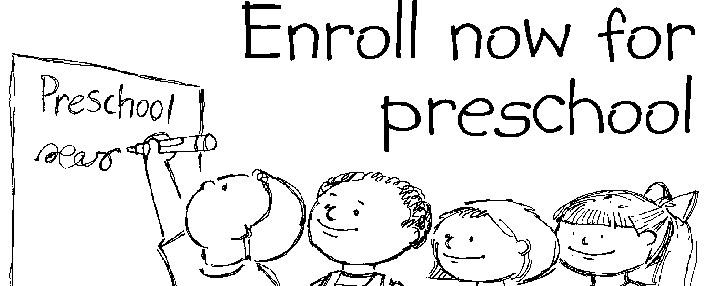 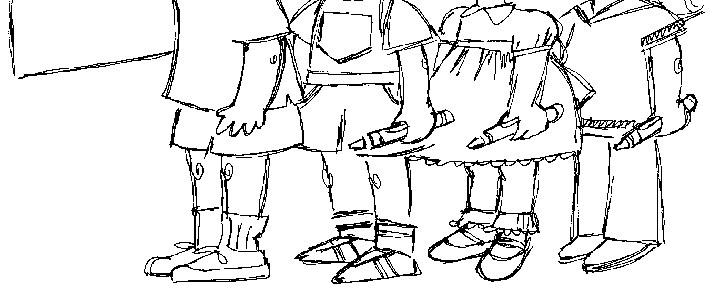 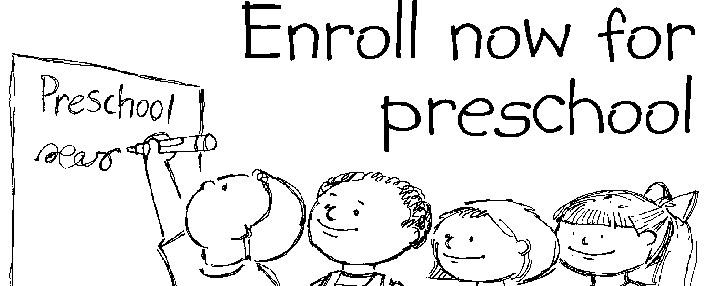 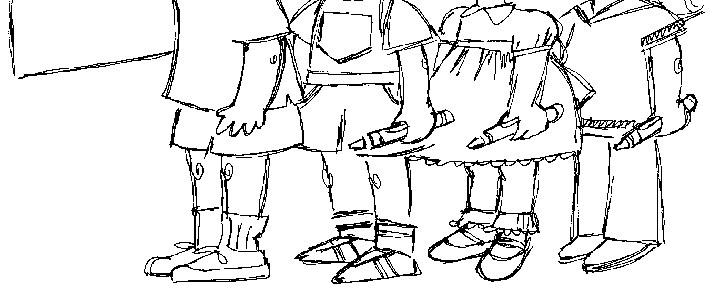 Phone 256-353-1353      2022 - 2023      RegistrationChild’s Name: _________________________________________________________________________ Age as of September 1st, 2022 _________________	Date of Birth: ___________________________Current Address: _______________________________________________________________________                            _______________________________________________________________________Phone: ________________________________ (For any necessary contact prior to Orientation in the fall)Church affiliation: ___________________________________________________________$30.00 non-refundable deposit will be deducted from the supply fee if attending in the fall.PRESCHOOL WITH EXTENDED CARE	___	5 days 7:00-1:00	___	5 days 8:45-5:30	___	5 days 7:00-5:30	$115 per week	$130 per week	$150 per week	                Supply fee-$115	Supply fee-$150	Supply fee-$150$100 non-refundable deposit will be deducted from the supply fee if attending in fall.All supply fees are due at the beginning on the new school year.Please see Mrs. Nancy if you need Extended Care services that are not offered above. See Mrs. Nancy if you need to pay registration fee in payments.PRESCHOOL ONLY (8:45-12:45)Toddler (15-24 months)2 Year Old	3 Year Old4 year Old___2 days___2 days___3 days___3 days	___3 days___3 days___4 days___4 days	___4 days (M-Th)___4 days (M-Th)Tuition:               	2 days     $200 monthly	Supply fee:	2 days$85 	3 days     $230 monthly                 (for the year) 	3 days                 $100	4 days     $265 monthly	4 days     $115Office Use OnlyOffice Use OnlyClass:     ______        Deposit paid_______     cash:______  check____  Date:_________Tuition to be paid by:  _____cash    _____check     _____E-PaymentPerson responsible for tuition: ______________________________________________